אוגוסט 2018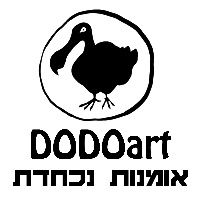 גאים להציג: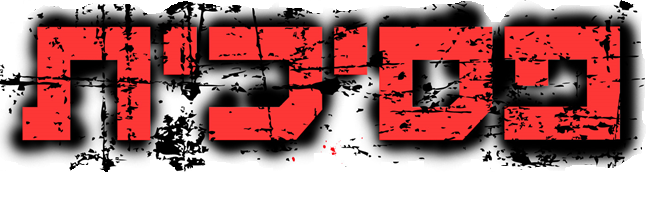 רומן פסיכו-ארוטי חדש ומסקרן מאת עידו אייזן 391 עמודים, 89 שקלים "זה הרי אף פעם לא באמת מספיק לנו. ולא משנה מה זה יהיה – נראה שזה אף פעם לא די. כי תמיד נבקש עוד. תמיד נרגיש שמה שיש לנו לא מספק אותנו בכלל. זה כאילו אנחנו לכודים במרדף האינסופי אחר ההגשמה. אחרי הדבר הבא. בטוחים שאנחנו זקוקים ליותר, אבל לא בטוחים ממה. קצת יותר כסף, קצת יותר זמן, עוד מעט אוכל, עוד קצת אהבה ועוד הרבה עניין. תמיד הרי נבקש עוד. רק עוד קצת. רק עוד טיפה. לפחות עד שנתעורר ונבין שבעצם היה לנו את הכול בין הידיים כבר מההתחלה."  פסיכית הוא לא עוד רומן רומנטי. הוא גם לא עוד סיפור אהבה טראגי. זהו רומן פסיכו-ארוטי יחיד מסוגו המגיש לקורא בקצב מהפנט, סקסי, מהיר ושובה לב, את סודות נפתולי אהבתו של גבר ישראלי צעיר ורגיש הנקלע למערבולת יחסים יצרית בין שתי הנשים המפתיעות והמשפיעות ביותר שאי פעם נכנסו לחייו.​גיבור הספר האלמוני מוצא את עצמו במרכזה של צומת דרכים מוסרית בה עליו לבחור פעם אחר פעם בין סיפוק צרכיו הגופניים לבין מתן מענה לצרכי הלב שלו. או במילים אחרות, על הבחירה שאנו נדרשים לעשות בכל פעם מחדש בין אהבה גופנית לבין אהבה נפשית, בין הגוף לבין הנפש, בין בחורה אחת לשניה, או אם תרצו - בינו לבינה.פסיכית הוא סיפור על התעוררות ועל ההבנה שכל מה שאי פעם ביקשנו, רחוק מאיתנו רק במרחק נגיעה. הביקורות מהללות "לא ניתן להניחו מהיד.." / יהודית בגן*"נשארתי עם פה פתוח .. מתח-ארוטי מעולה .. ממליצה מאוד.. " / סיון פס שמש*" 69גוונים של שיגעון .. שילוב הורס בין "חיזור גורלי" ו"תשעה וחצי שבועות של שכרון חושים" ..  שירה היא הפנטזיה של כל גבר, החלום הרטוב של כל הגברים" / שרה רחמיאל*"סוחף את הקורא פעור הפה למחוזות שבין השגעון לשפיות" / מיכל ברבי**מתוך אתר הסקירות והביקורות "נוריתה"עידו אייזן, נולד ב-1982 וגדל ברעננה. שנון במחלוקת ומהורהר בנפשו. חוקר אהבה מלידה. זהו ספרו השני. ספרו הראשון, "עִם פוטנציה", יצא לאור בהוצאת גוונים בשנת 2016 והיה לרב מכר."אחרי הכל, כולנו משתגעים קצת לפעמים"לפרטים נוספים : עידו אייזן 050-7919982 / eidoaizen@hotmail.com /  חוקר אהבה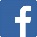 להשיג רק בwww.DODOart.co.il 